Hluti 2 – Sýningarými
Safnaráð - Eftirlitseyðublað safnaAthugið: Leiðbeiningar má finna aftast í skjalinuHluti 2 : SýningarrýmiNauðsynlegt er að fylla inn eyðublað fyrir hvert sýningarými Vinsamlegast sendið inn teikningu af sýningarýminu, þar sem staðsetning glugga, hurða og ofna er sýnd, einnig staðsetning sýningaskápa (merktir SK) og stöpla (merktir ST).Nánari upplýsingar:                                                                                                          Unnið í samstarfi við Þjóðminjasafn ÍslandsSafnaráðLækjargötu 3                                                                                                                      101 Reykjavík
S: 534-2234
safnarad@safnarad.is 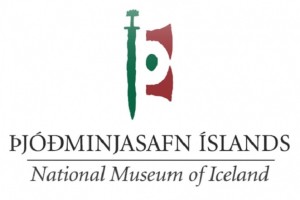 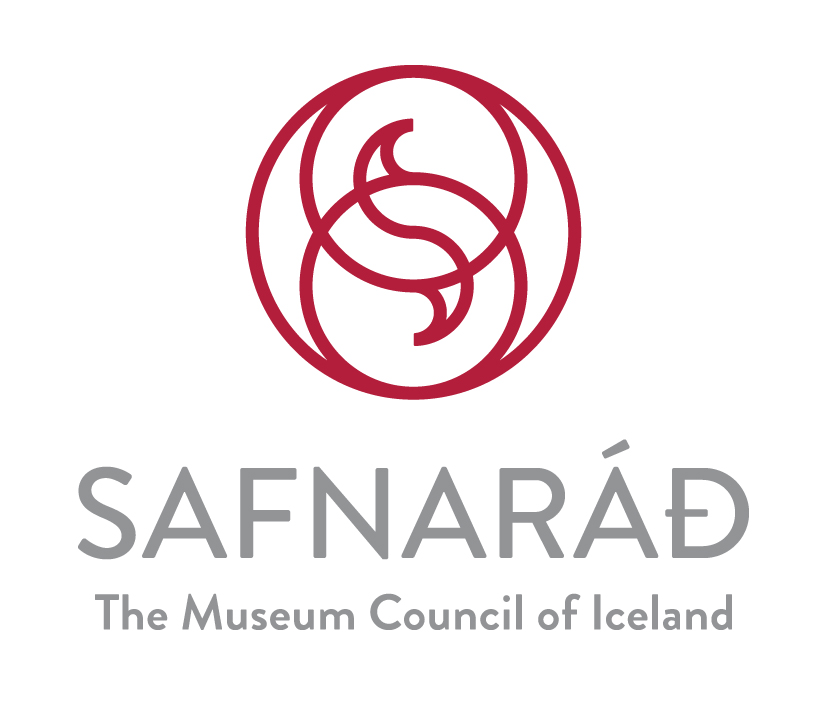 Leiðbeiningar með eyðublöðum 1 og 2
Safnaráði er samkvæmt safnalögum nr. 141/2011 falið að hafa eftirlit með viðurkenndum söfnum sem starfa eftir skilmálum safnaráðs um starfsemi viðurkenndra safna. Eftirlitið er þríþætt:
Eftirlit með rekstri safnsÞetta er árlegt eftirlit sem er framfylgt með því að viðurkennd söfn skila Árlegri skýrslu viðurkenndra safna til safnaráðs. Eftirlit með húsakosti safns, aðbúnaði safnkosts, varðveislu gripa og öryggismálum
Þetta eftirlit fer fram á nokkurra ára fresti og er framkvæmt af eftirlitsnefnd safnaráðs. Eftirlit með skráningu gripa og aðgengi að safnkosti og sýningum
Framfylgt með úttekt sérfræðinga á staðnum og á gögnum eftir þörfum.Eyðublað þetta á safnstjóri safnsins að útfylla, eða sá yfirmaður/sérfræðingur safnsins sem ber ábyrgð á geymslu/munum/safnkosti safnsins. Eftirfarandi eyðublað er fyrsti áfangi í 2. hluta eftirlits safnaráðs með viðurkenndum söfnum.Um eyðublaðið:Safn skal gefa sér góðan tíma til að fylla út eyðublaðið, ýmsar leiðbeiningar um meðferð safnkosts má finna á heimasíðu safnaráðs.Gott er að hafa eyðublaðið til taks (útprentað eða í spjaldtölvu/fartölvu) þegar safnið fer yfir þætti eyðublaðsins.Svörin skal eingöngu skrifa í hvítu dálkana, söfn eru hvött eftir fremsta megni að reyna að svara öllum spurningum.Ef geymslur eða sýningarými eru fleiri en eitt, þarf að skila inn eyðublaði fyrir hverja geymslu/rými.Mat safnaráðs á upplýsingum sem safnið sendir inn verður markvissara og skilvirkara ef svarandi fyllir dálkana merkta Athugasemdir, áætlun um úrbætur. Einnig er mælt með því að safn sendi afrit af þeim gögnum sem beðið er um ef þau eru til, merkið þá afritin númerinu á spurningunni sem átt er við. Skilið eyðublaði og fylgigögnum til safnaráðs með rafrænum hætti á safnarad@safnarad.is og einnig skal skila eyðublöðum í pósti undirritað af safnstjóra, ekki er þörf að skila ljósmyndaskjali og fylgigögnum útprentuðu.
Um fylgigögn – ljósmyndir, teikningar og staðfestingarLjósmyndum með eyðublaðinu skal skila á séreyðublaði, Eftirlit safnaráðs-Ljósmyndir, það eyðublað er á á Powerpoint-formi – leiðbeiningar má finna á eyðublaðinu. Teikningum af geymslurými og sýningarými skal einnig skila.Staðfesting á virkni öryggiskerfa Niðurstaða mælinga á raka- og hitastigi og ljósmagni.Um niðurstöður og eftirfylgni:Safnaráð mun skila niðurstöðum eftirlits til safns innan 4 mánaða frá lokadagsetningu skilafrests.Með niðurstöðum safnaráðs munu fylgja tillögur til úrbóta ef þörf þykir á þeim. Úrbætur sem eru þess eðlis að þær eru ekki kostnaðarsamar að mati eftirlitsaðila fær safnið 12 mánuði til að bæta úr. Úrbætur sem eru viðameiri fær safn 2 ár eða 5 ár til að ráða bót á. Safnaráð áskilur sér rétt til að skera úr um annan tímaramma til úrbóta ef þörf krefur.Innan 24 mánaða frá tilkynningu um eftirlit sendir safnaráð eftirlitsaðila í safnið þar sem metið er hve vel hafi tekist til með úrbætur og frekari könnun á aðstæðum er gerð ef þörf krefur. Í kjölfar þeirrar heimsóknar fær safn tilkynningu um að safnið hafi staðist eftirlitið ef safnaráð og eftirlitsaðilinn metur að svo sé. Ef frekari úrbóta ef þörf eru næstu skref metin af safnaráði. Safn:
Safn:
Safn:
Kennitala:
Heimilisfang:
Staður:
Staður:
Nafn þess sem fyllir út og staða á safni:
netfang: 
Farsími:
Hvenær fyllt út (dagsetning)
Dagsetning lokafrestsDagsetning lokafrestsFjöldi eyðublaða hluti 1 - Varðveislurými
Fjöldi eyðublaða hluti 2– Sýningarými:
Fjöldi eyðublaða hluti 2– Sýningarými:
Hluti 2 - SýningarýmiHluti 2 - SýningarýmiHeiti sýningarýmis:
Staðsetning:
Eyðublað af  sýningarými nr.   
        eða heiti:       
                                                        eða heiti:       
                                                        eða heiti:       
                                                        Stærð:          Stærð:                                          m2 Lofthæð minnst: 
Lofthæð mest: Fjöldi herbergja undir sýningarstarfsemi:Fjöldi herbergja undir sýningarstarfsemi:Fjöldi herbergja undir sýningarstarfsemi:Staðsetning t.d. við sjó, í miðborg, í sveit:Staðsetning t.d. við sjó, í miðborg, í sveit:Staðsetning t.d. við sjó, í miðborg, í sveit:Staðsetning t.d. við sjó, í miðborg, í sveit:Lýsing:Lýsing:Lýsing:Lýsing:Staðsetning miðað við safngeymslur t.d. í göngufæri, x km frá:Staðsetning miðað við safngeymslur t.d. í göngufæri, x km frá:Staðsetning miðað við safngeymslur t.d. í göngufæri, x km frá:Staðsetning miðað við safngeymslur t.d. í göngufæri, x km frá:Lýsing:Lýsing:Lýsing:Lýsing:Önnur starfsemi í byggingunni? t.d. skrifstofur, geymslur, móttaka, eldhús, veitingasala:Önnur starfsemi í byggingunni? t.d. skrifstofur, geymslur, móttaka, eldhús, veitingasala:Önnur starfsemi í byggingunni? t.d. skrifstofur, geymslur, móttaka, eldhús, veitingasala:Önnur starfsemi í byggingunni? t.d. skrifstofur, geymslur, móttaka, eldhús, veitingasala:Lýsing:Lýsing:Lýsing:Lýsing:Hvar í byggingunni er sýningarýmið staðsett? Hvar í byggingunni er sýningarýmið staðsett? Hvar í byggingunni er sýningarýmið staðsett? Hvar í byggingunni er sýningarýmið staðsett? Lýsing:Lýsing:Lýsing:Lýsing:AthugasemdirAthugasemdirAthugasemdirAthugasemdirLjósmyndir                                                              Takið eftirfarandi myndir:                                                                                                       Yfirlitsmyndir af sýningarýminu1-2 myndir fyrir hvert rýmiDæmi sem sýna eftirfarandi atriði þegar það á við:Dæmi sem sýna eftirfarandi atriði þegar það á við:Mynd sem sýnir tegund lampa/kastara1 mynd fyrir hverja tegundMynd sem sýnir sýningarskápa1 mynd fyrir hverja tegundMynd sem sýnir gripi sem eru ekki í skápum1 mynd fyrir hverja tegundMynd sem sýnir hvernig gripir eru hengdir upp á vegg t.d. textílar1 mynd fyrir hverja tegundMynd sem sýnir gripi á stöpli1 mynd fyrir hverja tegundMynd sem sýnir viðvörunarmerki 1 mynd fyrir hverja tegundSýningarrýmiBirta í sýningarýmiÖryggi gripaRæstingar á sýningunniSkordýraeftirlit í sýningarýmiEr skaðvaldavöktun í gangi (IPM) og í hvaða rými?Lýsing:Hefur safnið fengið þjónustu meindýraeyða síðustu 3 árin?  Ef já, hvað var gert?Lýsing:Eru matvæli til sýnis á sýningunni? Hverskonar? Umfang?Eru matvæli til sýnis á sýningunni? Hverskonar? Umfang?Lýsing:Lýsing:Hvað er gert til að koma í veg fyrir að skordýr sæki í matvöru?Hvað er gert til að koma í veg fyrir að skordýr sæki í matvöru?Lýsing:Lýsing:Eru gripir úr feld eða skinni? Hverskonar? Umfang?Eru gripir úr feld eða skinni? Hverskonar? Umfang?Lýsing:Lýsing:Eru uppstoppuð dýr? Umfang?Eru uppstoppuð dýr? Umfang?Lýsing:Lýsing:Eru lifandi plöntur? Umfang?Eru lifandi plöntur? Umfang?Lýsing:Lýsing:Er matur og drykkur bannaður í sýningarými?Er matur og drykkur bannaður í sýningarými?Hefur gripum verið stolið eða þeir skemmdir af mannavöldum síðustu 5 ár?    Já/neiHvernig eru viðbrögð safnsins við slíkum atvikum og eru þau skráð?Hvernig eru viðbrögð safnsins við slíkum atvikum og eru þau skráð?Lýsing:Lýsing:Athugasemdir/Annað um sýningarými/tillögur um úrbæturHlutverk safnaráðsHlutverk safnsinsSafni verður tilkynnt um eftirlitið u.þ.b. 10-12 vikum fyrir eftirlitið og eyðublöð og fylgiskjöl eru send til þeirraSafnið staðfestir móttöku póstsins4 vikum fyrir skil er áminning sendSafnið fyllir út eyðublaðið og tekur myndirSafnið sendir safnaráði gögninForvörður í eftirlitsnefnd safnaráðs fer yfir eyðublaðið, metur stöðuna, tekur saman aðalatriðin og gerir tillögur um úrbætur og forgang þeirra í matsskýrsluSafnaráð sendir safninu matsskýrslu innan fjögurra mánaða frá skilafrest safnsins: í henni eru mat á ástandi í safninu og tillögur um aðgerðaáætlunSafnið fær frest til að gera úrbætur (úrbætur sem eru ekki kostnaðarsamar: 12 mánuðir. Úrbætur sem kosta : 2 ár eða 5 ár (eða eftir samkomulagi við eftirlitsaðila og safnaráð)Safnið sendir staðfestingu til safnaráðs um að úrbótum er lokið innan tímarammaEf safn hefur ekki skilað staðfestingu um úrbætur sendir safnaráð fyrirspurn um stöðuna Innan 2 ára frá skilum matsskýrslu sendir safnaráð forvörð í eftirlitsferð.